Karta pracy Rowerem przez skrzyżowanie	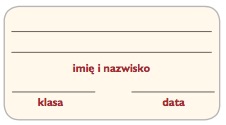 1 Połącz liniami podpisy ze znakami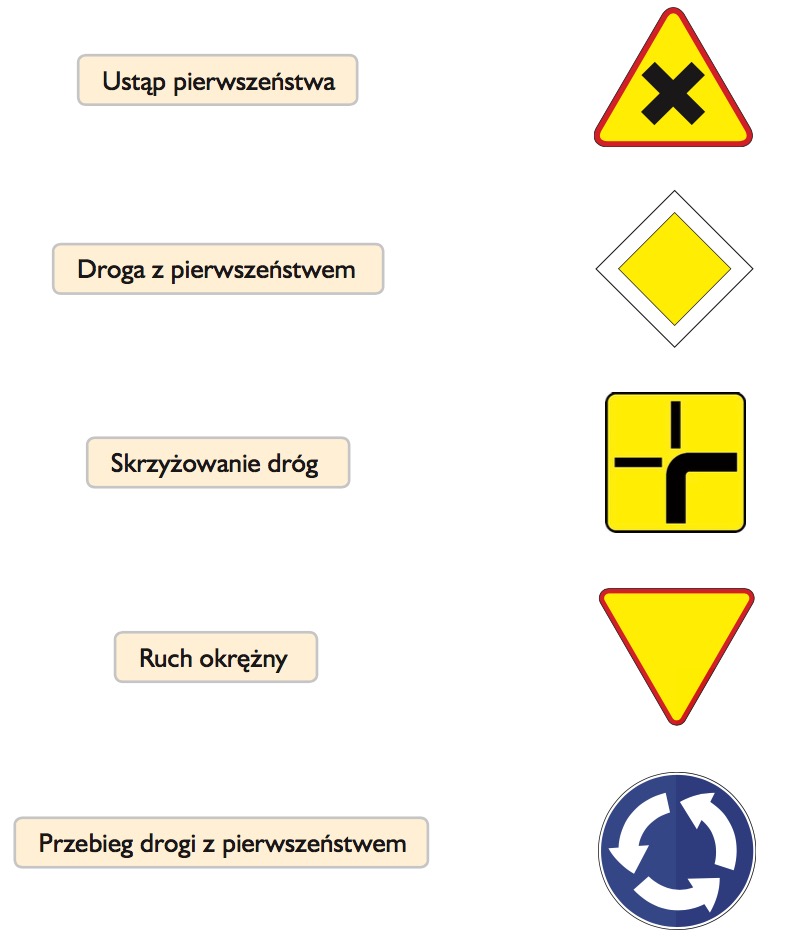 2 Przyjrzyj się poniższym sytuacjom na drogach. Pod każdą z ilustracji napisz, kto opuści skrzyżowanie jako pierwszy.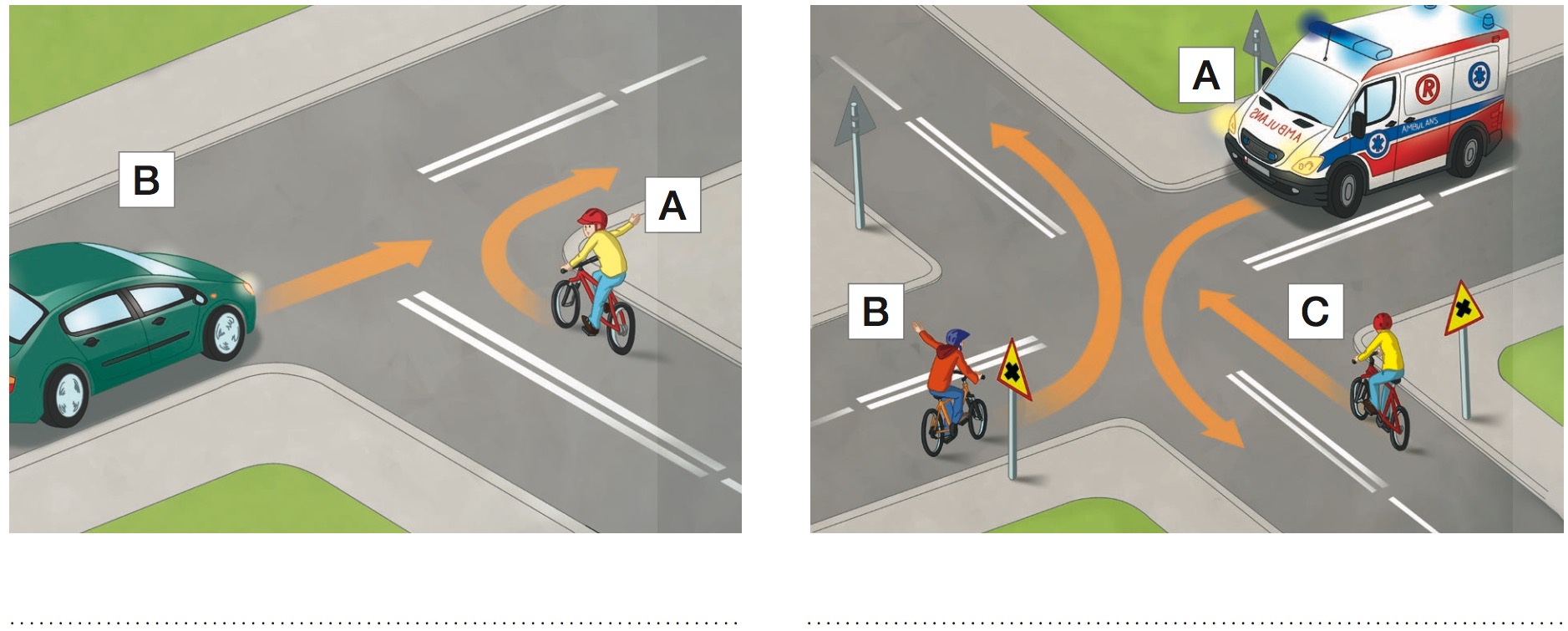 